Вторая младшая группаНеживая природа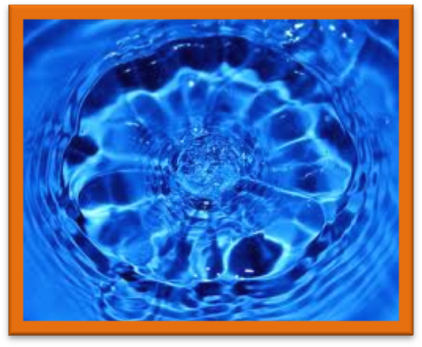 Физические явления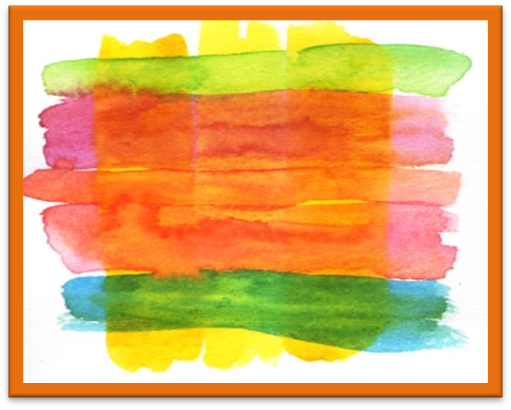 Человек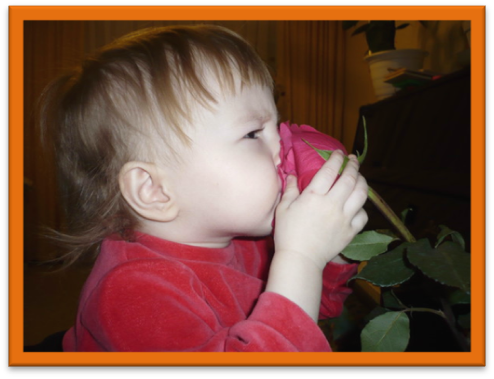 
Рукотворный мир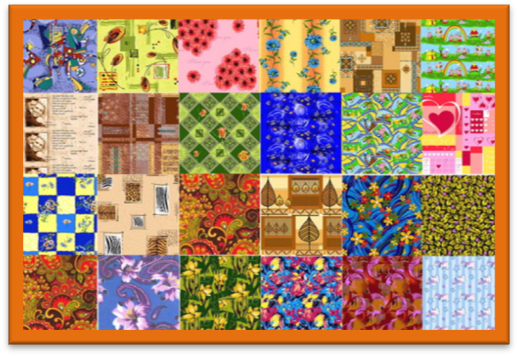 №ОбъектНазвание опытаЦель опытно-исследовательской  деятельностиМатериал и оборудование1.ВодаУзнаем, какая вода.Выявить свойства воды: прозрачная, без запаха, льется, в ней растворяются некоторые вещества.Три емкости: пустая, с чистой водой, окрашенная вода с добавлением ароматизатора; пустые стаканчики.2.ВодаИзготовление цветных льдинок.Познакомить детей с тем, что вода замерзает на холоде, в ней растворяется краска.Стаканчики, формочки, краска, ниточки.3.СнегСнеговичок.Подвести детей к пониманию того, что снег - это одно из состояний воды.Снеговик, вылепленный из снега, емкость4.ВоздухЧто в пакете?Дать детям первоначальные представления о воздухе, его свойствах: невидим, без запаха, не имеет формы.Полиэтиленовые пакеты, баночки с крышкой.5.ВоздухИгры по обнаружению воздуха.Обнаружение воздуха в окружающем пространстве. Познакомить детей с тем, что человек дышит воздухом. Дать представления о том, что ветер – это движение воздуха.Трубочки для коктейля, воздушные шары, ленточки, емкость с водой.6.Песок, глинаМы – волшебники.Прдемонстрировать свойства песка и глины: сыпучесть, рыхлость; изменение их свойств при взаимодействии с водой.Прозрачные емкости с песком и глиной, емкость с водой, палочки, сито.№ОбъектНазвание опытаЦель опытно-исследовательской  деятельностиМатериал и оборудование1.ЦветВолшебная кисточка.Познакомить с получением промежуточных цветов путем смешивания двух основных.Краски, палитра, кисточка, пиктограммы с изображением двух цветовых пятен, листы с тремя, нарисованными контурами воздушных шаров.2.ЗвукУгадай, чей голосок?Научить определять происхождение звука и различать музыкальные и шумовые звуки.Металлофон, дудочка, балалайка, деревянные ложки,  металлические пластины, кубики, коробочки, наполненные пуговицами, горохом, пшеном, бумагой.3.ТеплотаГорячо – холодно.Научить определять температурные качества веществ и предметов.Емкости с водой разной температуры, ванночка.№ОбъектНазвание опытаЦель опытно-исследовательской  деятельностиМатериал и оборудование1.Органы чувствНаши помощники.Познакомить детей с органами чувств и их назначением, с охраной органов чувств.Коробочки с дырочками, лимон, бубен, яблоко, сахар, чайник с водой.№ОбъектНазвание опытаЦель опытно-исследовательской  деятельностиМатериал и оборудование1.БумагаБумага, ее качества и свойства.Научить узнавать вещи, сделанные из бумаги, определять некоторые ее качества (цвет, структура поверхности, степень прочности, толщина, впитывающая способность) и свойства (мнется, рвется, режется).Бумага, ножницы,  емкость с водой.2.ДревесинаДревесина, ее качества и свойства.Научить узнавать вещи, изготовленные из древесины; определять ее качества (твердость, структура поверхности – гладкая, шершавая; степень прочности) и свойства (режется, не бьется, не тонет в воде).Деревянные предметы, емкости с водой.3.ТканьТкань, ее качества и свойства.Научить детей узнавать вещи из ткани, определять ее качества (толщина, структура поверхности, степень прочности, мягкость) и свойства (мнется, режется, рвется, намокает).Образцы хлопчатобумажной ткани, ножницы, емкость с водой.